Fecha y hora: ______________________________________________________  Sede y ubicación de la visita: __________________________________________  Tipo de visita:  Inspección (  ) Revisión (  ) Correcciones (   ) Reporte Anomalías (   ) Otro (   )  Especifique cual: ____________________________________________________  Nombre de la Empresa que visita: ______________________________________ Registro numérico toma de medición: ___________________________________  Observaciones del tipo de visita:  Número de Consecutivo _________ (espacio exclusivo SGA)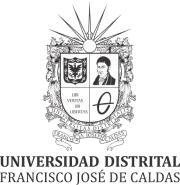 FORMATO REGISTRO DE VISITAS DE INSPECCIÓN SERVICIOS PÚBLICOS  Código: SGA-FR-001 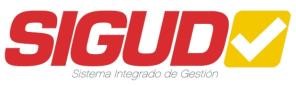 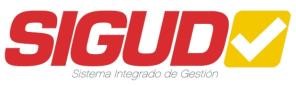 Macroproceso: Direccionamiento Estratégico Versión: 01 Proceso: Subsistema de Gestión Ambiental - SGA  Fecha de Aprobación:      21/09/2021  PERSONAL NOMBRE No. CÉDULA FIRMA Personal Universidad Vigilancia y/o Aseo Visitador Servicio Público (cual): _________________ 